Absent:   Brenda Glendenning                         have no concerns. Voted in advance to approve should majority agree.ENDS:ESSENTIAL SKILLS		“BARTON EXPERIENCE”        WORK PREPAREDNESS		REGIONAL WORKFORCE NEEDS                                ACADEMIC ADVANCEMENT	SERVICE REGIONS PERSONAL ENRICHMENT	STRATEGIC PLANNINGCONTINGENCY PLANNING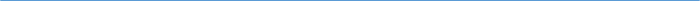 Barton Core Priorities/Strategic Plan Goals Drive Student Success 1. Increase student retention and completion 2. Enhance the Quality of Teaching and Learning Cultivate Community Engagement 3. Enhance Internal Communication 4. Enhance External Communication Emphasize Institutional Effectiveness 5. Initiate periodic review of the Mission Statement and Vision Statement. 6. Through professional development, identify and create a training for understanding and use of process improvement methodologies. Optimize Employee Experience 7. Develop more consistent & robust employee orientation. 8. Enhance professional development system.AGENDA/MINUTESAGENDA/MINUTESTeam NameLearning, Instruction and Curriculum Committee (LICC)Date6/13/2018Time3:30 pm – 4:30 pmLocationA-113/ZoomFacilitatorFacilitatorBrian HoweBrian HoweBrian HoweBrian HoweRecorderSarah RiegelSarah RiegelSarah RiegelSarah RiegelSarah RiegelSarah RiegelTeam membersTeam membersTeam membersTeam membersTeam membersTeam membersTeam membersTeam membersTeam membersTeam membersTeam membersPresent  XAbsent   OPresent  XAbsent   OTeam 1Team 1Team 2Team 3Team 3AdditionalAdditionalNon-votingoLatoya Hill Team LeadLatoya Hill Team LeadxTerri Mebane Team LeadxMark Bogner Team LeadMark Bogner Team LeadoLori CrowtherLori CrowtheroAshley AndersonoBrenda GlendenningBrenda GlendenningoDeanna HeieroAnge SullivanAnge SullivanoKurt TealKurt TealoLeanne MilleroMike CoxMike CoxxCheryl LippertxKaren KratzerKaren KratzerxClaudia MatherxAbby HoweAbby HoweoCharlotte CatesoElaine SimmonsGuests	Guests	Guests	Guests	Guests	Guests	Guests	Guests	Guests	Guests	Guests	Guests	Guests	xJane HowardJane HowardxCarol MurphyxDanica BielekDanica BielekxKathy KottasKathy KottasoReGina CasperReGina CasperxSara OberlexMary FoleyMary FoleyxShana LegleiterShana LegleiterAction ItemsAction ItemsAction ItemsAction ItemsAction ItemsAction ItemsAction ItemsReporterReporterReporterNew/RevisedNew/RevisedEffective SemesterMATH 1825 College Preparatory Math IVTeam 2Credit HoursApprovedMATH 1825 College Preparatory Math IVTeam 2Credit HoursApprovedMATH 1825 College Preparatory Math IVTeam 2Credit HoursApprovedMATH 1825 College Preparatory Math IVTeam 2Credit HoursApprovedMATH 1825 College Preparatory Math IVTeam 2Credit HoursApprovedMATH 1825 College Preparatory Math IVTeam 2Credit HoursApprovedMATH 1825 College Preparatory Math IVTeam 2Credit HoursApprovedCarol MurphyCarol MurphyCarol MurphyRevisedRevisedFall 2018MUSI 1040 Class VoiceTeam 2Credit Hours, Course DescriptionApproved with changesMUSI 1040 Class VoiceTeam 2Credit Hours, Course DescriptionApproved with changesMUSI 1040 Class VoiceTeam 2Credit Hours, Course DescriptionApproved with changesMUSI 1040 Class VoiceTeam 2Credit Hours, Course DescriptionApproved with changesMUSI 1040 Class VoiceTeam 2Credit Hours, Course DescriptionApproved with changesMUSI 1040 Class VoiceTeam 2Credit Hours, Course DescriptionApproved with changesMUSI 1040 Class VoiceTeam 2Credit Hours, Course DescriptionApproved with changesSara OberleSara OberleSara OberleRevisedRevisedFall 2018DANC 1010 Dance Composition ITeam 2New CourseApproved with changesDANC 1010 Dance Composition ITeam 2New CourseApproved with changesDANC 1010 Dance Composition ITeam 2New CourseApproved with changesDANC 1010 Dance Composition ITeam 2New CourseApproved with changesDANC 1010 Dance Composition ITeam 2New CourseApproved with changesDANC 1010 Dance Composition ITeam 2New CourseApproved with changesDANC 1010 Dance Composition ITeam 2New CourseApproved with changesDanica BielekDanica BielekDanica BielekNewNewSpring 2019DANC 1102 Jazz Dance IITeam 2New CourseApproved with changesDANC 1102 Jazz Dance IITeam 2New CourseApproved with changesDANC 1102 Jazz Dance IITeam 2New CourseApproved with changesDANC 1102 Jazz Dance IITeam 2New CourseApproved with changesDANC 1102 Jazz Dance IITeam 2New CourseApproved with changesDANC 1102 Jazz Dance IITeam 2New CourseApproved with changesDANC 1102 Jazz Dance IITeam 2New CourseApproved with changesDanica BielekDanica BielekDanica BielekNewNewFall 2018AUTO 1124 Engine Performance IIITeam 1Credit HoursApprovedAUTO 1124 Engine Performance IIITeam 1Credit HoursApprovedAUTO 1124 Engine Performance IIITeam 1Credit HoursApprovedAUTO 1124 Engine Performance IIITeam 1Credit HoursApprovedAUTO 1124 Engine Performance IIITeam 1Credit HoursApprovedAUTO 1124 Engine Performance IIITeam 1Credit HoursApprovedAUTO 1124 Engine Performance IIITeam 1Credit HoursApprovedMary FoleyMary FoleyMary FoleyRevisedRevisedFall 2018NURS 1206 Fundamentals of NursingTeam 3Outcomes/CompetenciesApproved with changesNURS 1206 Fundamentals of NursingTeam 3Outcomes/CompetenciesApproved with changesNURS 1206 Fundamentals of NursingTeam 3Outcomes/CompetenciesApproved with changesNURS 1206 Fundamentals of NursingTeam 3Outcomes/CompetenciesApproved with changesNURS 1206 Fundamentals of NursingTeam 3Outcomes/CompetenciesApproved with changesNURS 1206 Fundamentals of NursingTeam 3Outcomes/CompetenciesApproved with changesNURS 1206 Fundamentals of NursingTeam 3Outcomes/CompetenciesApproved with changesKathy KottasKathy KottasKathy KottasRevisedRevisedFall 2018NURS 1228 Pharmacology for NursesTeam 3Outcomes/CompetenciesApproved with changesNURS 1228 Pharmacology for NursesTeam 3Outcomes/CompetenciesApproved with changesNURS 1228 Pharmacology for NursesTeam 3Outcomes/CompetenciesApproved with changesNURS 1228 Pharmacology for NursesTeam 3Outcomes/CompetenciesApproved with changesNURS 1228 Pharmacology for NursesTeam 3Outcomes/CompetenciesApproved with changesNURS 1228 Pharmacology for NursesTeam 3Outcomes/CompetenciesApproved with changesNURS 1228 Pharmacology for NursesTeam 3Outcomes/CompetenciesApproved with changesKathy KottasKathy KottasKathy KottasRevisedRevisedFall 2018NURS 1265 PN Transition into NursingTeam 3Outcomes/CompetenciesApproved with changesNURS 1265 PN Transition into NursingTeam 3Outcomes/CompetenciesApproved with changesNURS 1265 PN Transition into NursingTeam 3Outcomes/CompetenciesApproved with changesNURS 1265 PN Transition into NursingTeam 3Outcomes/CompetenciesApproved with changesNURS 1265 PN Transition into NursingTeam 3Outcomes/CompetenciesApproved with changesNURS 1265 PN Transition into NursingTeam 3Outcomes/CompetenciesApproved with changesNURS 1265 PN Transition into NursingTeam 3Outcomes/CompetenciesApproved with changesKathy KottasKathy KottasKathy KottasRevisedRevisedSpring 2019BUSI 1702 Supervisory DevelopmentTeam 1Outcomes/CompetenciesApproved with changesBUSI 1702 Supervisory DevelopmentTeam 1Outcomes/CompetenciesApproved with changesBUSI 1702 Supervisory DevelopmentTeam 1Outcomes/CompetenciesApproved with changesBUSI 1702 Supervisory DevelopmentTeam 1Outcomes/CompetenciesApproved with changesBUSI 1702 Supervisory DevelopmentTeam 1Outcomes/CompetenciesApproved with changesBUSI 1702 Supervisory DevelopmentTeam 1Outcomes/CompetenciesApproved with changesBUSI 1702 Supervisory DevelopmentTeam 1Outcomes/CompetenciesApproved with changesJane Howard / Shana LegleiterJane Howard / Shana LegleiterJane Howard / Shana LegleiterRevisedRevisedFall 2018EDUC 1134 Educational Field ExperienceTeam 2Course Description, Outcomes/CompetenciesApprovedEDUC 1134 Educational Field ExperienceTeam 2Course Description, Outcomes/CompetenciesApprovedEDUC 1134 Educational Field ExperienceTeam 2Course Description, Outcomes/CompetenciesApprovedEDUC 1134 Educational Field ExperienceTeam 2Course Description, Outcomes/CompetenciesApprovedEDUC 1134 Educational Field ExperienceTeam 2Course Description, Outcomes/CompetenciesApprovedEDUC 1134 Educational Field ExperienceTeam 2Course Description, Outcomes/CompetenciesApprovedEDUC 1134 Educational Field ExperienceTeam 2Course Description, Outcomes/CompetenciesApprovedAnge Sullivan / Brian HoweAnge Sullivan / Brian HoweAnge Sullivan / Brian HoweRevisedRevisedFall 2018PHSC 1400 Physical ScienceTeam 1Outcomes/CompetenciesApproved with changesPHSC 1400 Physical ScienceTeam 1Outcomes/CompetenciesApproved with changesPHSC 1400 Physical ScienceTeam 1Outcomes/CompetenciesApproved with changesPHSC 1400 Physical ScienceTeam 1Outcomes/CompetenciesApproved with changesPHSC 1400 Physical ScienceTeam 1Outcomes/CompetenciesApproved with changesPHSC 1400 Physical ScienceTeam 1Outcomes/CompetenciesApproved with changesPHSC 1400 Physical ScienceTeam 1Outcomes/CompetenciesApproved with changesBrian Howe Brian Howe Brian Howe RevisedRevisedFall 2018PHSC 1404 Physical GeographyTeam 3Outcomes/CompetenciesApproved with changesPHSC 1404 Physical GeographyTeam 3Outcomes/CompetenciesApproved with changesPHSC 1404 Physical GeographyTeam 3Outcomes/CompetenciesApproved with changesPHSC 1404 Physical GeographyTeam 3Outcomes/CompetenciesApproved with changesPHSC 1404 Physical GeographyTeam 3Outcomes/CompetenciesApproved with changesPHSC 1404 Physical GeographyTeam 3Outcomes/CompetenciesApproved with changesPHSC 1404 Physical GeographyTeam 3Outcomes/CompetenciesApproved with changesBrian HoweBrian HoweBrian HoweRevisedRevisedFall 2018PHSC 1405 Physical Geography LabTeam 3New CourseApprovedPHSC 1405 Physical Geography LabTeam 3New CourseApprovedPHSC 1405 Physical Geography LabTeam 3New CourseApprovedPHSC 1405 Physical Geography LabTeam 3New CourseApprovedPHSC 1405 Physical Geography LabTeam 3New CourseApprovedPHSC 1405 Physical Geography LabTeam 3New CourseApprovedPHSC 1405 Physical Geography LabTeam 3New CourseApprovedBrian HoweBrian HoweBrian HoweNewNewFall 2018PHSC 1408 AstronomyTeam 3Outcomes/CompetenciesApproved with changesPHSC 1408 AstronomyTeam 3Outcomes/CompetenciesApproved with changesPHSC 1408 AstronomyTeam 3Outcomes/CompetenciesApproved with changesPHSC 1408 AstronomyTeam 3Outcomes/CompetenciesApproved with changesPHSC 1408 AstronomyTeam 3Outcomes/CompetenciesApproved with changesPHSC 1408 AstronomyTeam 3Outcomes/CompetenciesApproved with changesPHSC 1408 AstronomyTeam 3Outcomes/CompetenciesApproved with changesBrian HoweBrian HoweBrian HoweRevisedRevisedFall 2018PHYS 1606 Engineering Physics IITeam 1Outcomes/CompetenciesApprovedPHYS 1606 Engineering Physics IITeam 1Outcomes/CompetenciesApprovedPHYS 1606 Engineering Physics IITeam 1Outcomes/CompetenciesApprovedPHYS 1606 Engineering Physics IITeam 1Outcomes/CompetenciesApprovedPHYS 1606 Engineering Physics IITeam 1Outcomes/CompetenciesApprovedPHYS 1606 Engineering Physics IITeam 1Outcomes/CompetenciesApprovedPHYS 1606 Engineering Physics IITeam 1Outcomes/CompetenciesApprovedBrian HoweBrian HoweBrian HoweRevisedRevisedFall 2018CNHI 1216 Crawler Tractor Dozer SystemsTeam 1New CourseApprovedCNHI 1216 Crawler Tractor Dozer SystemsTeam 1New CourseApprovedCNHI 1216 Crawler Tractor Dozer SystemsTeam 1New CourseApprovedCNHI 1216 Crawler Tractor Dozer SystemsTeam 1New CourseApprovedCNHI 1216 Crawler Tractor Dozer SystemsTeam 1New CourseApprovedCNHI 1216 Crawler Tractor Dozer SystemsTeam 1New CourseApprovedCNHI 1216 Crawler Tractor Dozer SystemsTeam 1New CourseApprovedMark BognerMark BognerMark BognerNewNewFall 2018CNHI 1132 Farm Machinery RepairTeam 1Course Title ApprovedCNHI 1132 Farm Machinery RepairTeam 1Course Title ApprovedCNHI 1132 Farm Machinery RepairTeam 1Course Title ApprovedCNHI 1132 Farm Machinery RepairTeam 1Course Title ApprovedCNHI 1132 Farm Machinery RepairTeam 1Course Title ApprovedCNHI 1132 Farm Machinery RepairTeam 1Course Title ApprovedCNHI 1132 Farm Machinery RepairTeam 1Course Title ApprovedMark BognerMark BognerMark BognerRevisedRevisedFall 2018CNHI 1180 Planting EquipmentTeam 1Course TitleApprovedCNHI 1180 Planting EquipmentTeam 1Course TitleApprovedCNHI 1180 Planting EquipmentTeam 1Course TitleApprovedCNHI 1180 Planting EquipmentTeam 1Course TitleApprovedCNHI 1180 Planting EquipmentTeam 1Course TitleApprovedCNHI 1180 Planting EquipmentTeam 1Course TitleApprovedCNHI 1180 Planting EquipmentTeam 1Course TitleApprovedMark BognerMark BognerMark BognerRevisedRevisedFall 2018CNHI 1183 MFDS Tractors 250-400 HP Large FrameTeam 1Course TitleApprovedCNHI 1183 MFDS Tractors 250-400 HP Large FrameTeam 1Course TitleApprovedCNHI 1183 MFDS Tractors 250-400 HP Large FrameTeam 1Course TitleApprovedCNHI 1183 MFDS Tractors 250-400 HP Large FrameTeam 1Course TitleApprovedCNHI 1183 MFDS Tractors 250-400 HP Large FrameTeam 1Course TitleApprovedCNHI 1183 MFDS Tractors 250-400 HP Large FrameTeam 1Course TitleApprovedCNHI 1183 MFDS Tractors 250-400 HP Large FrameTeam 1Course TitleApprovedMark BognerMark BognerMark BognerRevisedRevisedFall 2018CNHI 1184 MFDS Tractors 150-250 HP Medium FrameTeam 1Course TitleApprovedCNHI 1184 MFDS Tractors 150-250 HP Medium FrameTeam 1Course TitleApprovedCNHI 1184 MFDS Tractors 150-250 HP Medium FrameTeam 1Course TitleApprovedCNHI 1184 MFDS Tractors 150-250 HP Medium FrameTeam 1Course TitleApprovedCNHI 1184 MFDS Tractors 150-250 HP Medium FrameTeam 1Course TitleApprovedCNHI 1184 MFDS Tractors 150-250 HP Medium FrameTeam 1Course TitleApprovedCNHI 1184 MFDS Tractors 150-250 HP Medium FrameTeam 1Course TitleApprovedMark BognerMark BognerMark BognerRevisedRevisedFall 2018CNHI 1188 Midrange Combines Class 5, 6, 7Team 1Course TitleApprovedCNHI 1188 Midrange Combines Class 5, 6, 7Team 1Course TitleApprovedCNHI 1188 Midrange Combines Class 5, 6, 7Team 1Course TitleApprovedCNHI 1188 Midrange Combines Class 5, 6, 7Team 1Course TitleApprovedCNHI 1188 Midrange Combines Class 5, 6, 7Team 1Course TitleApprovedCNHI 1188 Midrange Combines Class 5, 6, 7Team 1Course TitleApprovedCNHI 1188 Midrange Combines Class 5, 6, 7Team 1Course TitleApprovedMark BognerMark BognerMark BognerRevisedRevisedFall 2018CNHI 1192 Flagship Combines Class 7, 8, 9Team 2Course TitleApprovedCNHI 1192 Flagship Combines Class 7, 8, 9Team 2Course TitleApprovedCNHI 1192 Flagship Combines Class 7, 8, 9Team 2Course TitleApprovedCNHI 1192 Flagship Combines Class 7, 8, 9Team 2Course TitleApprovedCNHI 1192 Flagship Combines Class 7, 8, 9Team 2Course TitleApprovedCNHI 1192 Flagship Combines Class 7, 8, 9Team 2Course TitleApprovedCNHI 1192 Flagship Combines Class 7, 8, 9Team 2Course TitleApprovedMark BognerMark BognerMark BognerRevisedRevisedFall 2018CNHI 1193 Combine ProductivityTeam 2Course TitleApprovedCNHI 1193 Combine ProductivityTeam 2Course TitleApprovedCNHI 1193 Combine ProductivityTeam 2Course TitleApprovedCNHI 1193 Combine ProductivityTeam 2Course TitleApprovedCNHI 1193 Combine ProductivityTeam 2Course TitleApprovedCNHI 1193 Combine ProductivityTeam 2Course TitleApprovedCNHI 1193 Combine ProductivityTeam 2Course TitleApprovedMark BognerMark BognerMark BognerRevisedRevisedFall 2018CNHI 1194 Intermediate and Large Square BalersTeam 2Course TitleApprovedCNHI 1194 Intermediate and Large Square BalersTeam 2Course TitleApprovedCNHI 1194 Intermediate and Large Square BalersTeam 2Course TitleApprovedCNHI 1194 Intermediate and Large Square BalersTeam 2Course TitleApprovedCNHI 1194 Intermediate and Large Square BalersTeam 2Course TitleApprovedCNHI 1194 Intermediate and Large Square BalersTeam 2Course TitleApprovedCNHI 1194 Intermediate and Large Square BalersTeam 2Course TitleApprovedMark BognerMark BognerMark BognerRevisedRevisedFall 2018CNHI 1195 Large Round BalersTeam 2Course TitleApprovedCNHI 1195 Large Round BalersTeam 2Course TitleApprovedCNHI 1195 Large Round BalersTeam 2Course TitleApprovedCNHI 1195 Large Round BalersTeam 2Course TitleApprovedCNHI 1195 Large Round BalersTeam 2Course TitleApprovedCNHI 1195 Large Round BalersTeam 2Course TitleApprovedCNHI 1195 Large Round BalersTeam 2Course TitleApprovedMark BognerMark BognerMark BognerRevisedRevisedFall 2018CNHI 1199 Self Propelled WindrowersTeam 2Course TitleApprovedCNHI 1199 Self Propelled WindrowersTeam 2Course TitleApprovedCNHI 1199 Self Propelled WindrowersTeam 2Course TitleApprovedCNHI 1199 Self Propelled WindrowersTeam 2Course TitleApprovedCNHI 1199 Self Propelled WindrowersTeam 2Course TitleApprovedCNHI 1199 Self Propelled WindrowersTeam 2Course TitleApprovedCNHI 1199 Self Propelled WindrowersTeam 2Course TitleApprovedMark BognerMark BognerMark BognerRevisedRevisedFall 2018CNHI 1202 2WD Tractor Systems 45 to 100 HPTeam 3Course TitleApprovedCNHI 1202 2WD Tractor Systems 45 to 100 HPTeam 3Course TitleApprovedCNHI 1202 2WD Tractor Systems 45 to 100 HPTeam 3Course TitleApprovedCNHI 1202 2WD Tractor Systems 45 to 100 HPTeam 3Course TitleApprovedCNHI 1202 2WD Tractor Systems 45 to 100 HPTeam 3Course TitleApprovedCNHI 1202 2WD Tractor Systems 45 to 100 HPTeam 3Course TitleApprovedCNHI 1202 2WD Tractor Systems 45 to 100 HPTeam 3Course TitleApprovedMark BognerMark BognerMark BognerRevisedRevisedFall 2018CNHI 1205 Articulated 4WD Tractor SystemsTeam 3Course TitleApprovedCNHI 1205 Articulated 4WD Tractor SystemsTeam 3Course TitleApprovedCNHI 1205 Articulated 4WD Tractor SystemsTeam 3Course TitleApprovedCNHI 1205 Articulated 4WD Tractor SystemsTeam 3Course TitleApprovedCNHI 1205 Articulated 4WD Tractor SystemsTeam 3Course TitleApprovedCNHI 1205 Articulated 4WD Tractor SystemsTeam 3Course TitleApprovedCNHI 1205 Articulated 4WD Tractor SystemsTeam 3Course TitleApprovedMark BognerMark BognerMark BognerRevisedRevisedFall 2018CNHI 1210 Precision Farming SystemsTeam 3Course TitleApprovedCNHI 1210 Precision Farming SystemsTeam 3Course TitleApprovedCNHI 1210 Precision Farming SystemsTeam 3Course TitleApprovedCNHI 1210 Precision Farming SystemsTeam 3Course TitleApprovedCNHI 1210 Precision Farming SystemsTeam 3Course TitleApprovedCNHI 1210 Precision Farming SystemsTeam 3Course TitleApprovedCNHI 1210 Precision Farming SystemsTeam 3Course TitleApprovedMark BognerMark BognerMark BognerRevisedRevisedFall 2018CNHI 1215 Skid Steer Loader Operation and DiagnosticsTeam 3Course TitleApprovedCNHI 1215 Skid Steer Loader Operation and DiagnosticsTeam 3Course TitleApprovedCNHI 1215 Skid Steer Loader Operation and DiagnosticsTeam 3Course TitleApprovedCNHI 1215 Skid Steer Loader Operation and DiagnosticsTeam 3Course TitleApprovedCNHI 1215 Skid Steer Loader Operation and DiagnosticsTeam 3Course TitleApprovedCNHI 1215 Skid Steer Loader Operation and DiagnosticsTeam 3Course TitleApprovedCNHI 1215 Skid Steer Loader Operation and DiagnosticsTeam 3Course TitleApprovedMark BognerMark BognerMark BognerRevisedRevisedFall 2018Syllabi Submitted for Formatting ChangesSyllabi Submitted for Formatting ChangesSyllabi Submitted for Formatting ChangesSyllabi Submitted for Formatting ChangesSyllabi Submitted for Formatting ChangesSyllabi Submitted for Formatting ChangesSyllabi Submitted for Formatting ChangesReporterReporterReporterFormat OnlyFormat OnlyEffective SemesterHIST 1409HIST 1409HIST 1409HIST 1409HIST 1409HIST 1409HIST 1409Brian HoweBrian HoweBrian HowexxHIST 1411HIST 1411HIST 1411HIST 1411HIST 1411HIST 1411HIST 1411Brian HoweBrian HoweBrian HowexxHIST 1416HIST 1416HIST 1416HIST 1416HIST 1416HIST 1416HIST 1416Brian HoweBrian HoweBrian HowexxHIST 1461HIST 1461HIST 1461HIST 1461HIST 1461HIST 1461HIST 1461Brian HoweBrian HoweBrian HowexxHIST 1462HIST 1462HIST 1462HIST 1462HIST 1462HIST 1462HIST 1462Brian HoweBrian HoweBrian HowexxHIST 1463HIST 1463HIST 1463HIST 1463HIST 1463HIST 1463HIST 1463Brian HoweBrian HoweBrian HowexxHIST 1465HIST 1465HIST 1465HIST 1465HIST 1465HIST 1465HIST 1465Brian HoweBrian HoweBrian HowexxPSYC 1016PSYC 1016PSYC 1016PSYC 1016PSYC 1016PSYC 1016PSYC 1016Brian HoweBrian HoweBrian HowexxSyllabi Submitted to InactivateSyllabi Submitted to InactivateSyllabi Submitted to InactivateSyllabi Submitted to InactivateSyllabi Submitted to InactivateSyllabi Submitted to InactivateSyllabi Submitted to InactivateReporterReporterReporterInactivateInactivateEffective Semestern/an/an/an/an/an/an/aOther ItemsOther ItemsOther ItemsOther ItemsOther ItemsOther ItemsOther ItemsReporterReporterReporterCurriculum guide changes for Medical Administrative TechnologyStudents can take either BUSI 1607 or MDAS 1657 as an electiveCurriculum guide changes for Medical Administrative TechnologyStudents can take either BUSI 1607 or MDAS 1657 as an electiveCurriculum guide changes for Medical Administrative TechnologyStudents can take either BUSI 1607 or MDAS 1657 as an electiveCurriculum guide changes for Medical Administrative TechnologyStudents can take either BUSI 1607 or MDAS 1657 as an electiveCurriculum guide changes for Medical Administrative TechnologyStudents can take either BUSI 1607 or MDAS 1657 as an electiveCurriculum guide changes for Medical Administrative TechnologyStudents can take either BUSI 1607 or MDAS 1657 as an electiveCurriculum guide changes for Medical Administrative TechnologyStudents can take either BUSI 1607 or MDAS 1657 as an electiveJane HowardJane HowardJane Howard